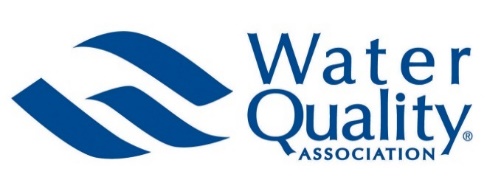 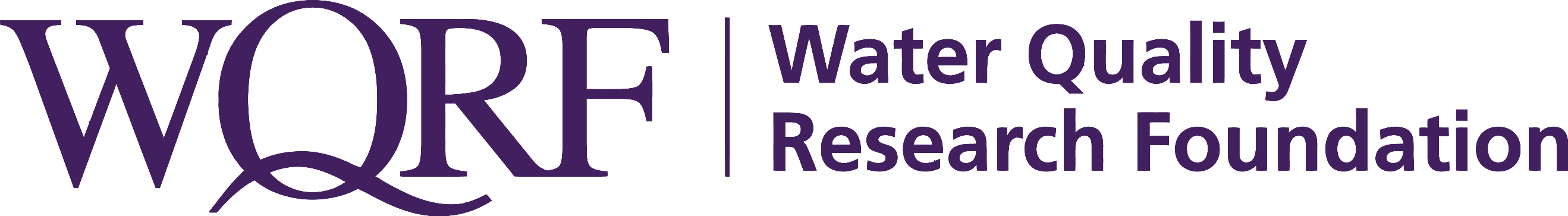 PFAS Symposium set for water treatment industryTop scientific, technical, industry experts to share strategies, solutions 
LISLE, Ill. – The Water Quality Research Foundation and the Water Quality Association are sponsoring a PFAS Symposium to bring together top scientific, technical and water treatment industry experts to share strategies and solutions to PFAS contamination in drinking water. The scientific gathering will be April 17 at Caesars Forum, in Las Vegas, the day before the WQA Convention & Exposition begins in the same venue.“We welcome those with an interest in deepening their understanding of the complexities of PFAS to join us in this advanced educational event,” said Callie Matheny, WQRF Foundation Operations Manager. “Researchers, representatives from governmental or regulatory agencies and other experts will share the latest research, information and available technologies."The keynote speaker is attorney, author and environmental advocate Robert Bilott, whose 20-year legal case against DuPont exposed what has been called the worst case of corporate coverup and environmental contamination in modern history. His presentation, “Why we are Here: PFAS, DuPont and the Future of Clean Drinking Water,” will highlight the Symposium luncheon.Morning and afternoon Symposium sessions will feature an overview of toxicological, disposal and destruction complexities and unintended consequences of per-and polyfluoroalkyl substances, among other topics. Attendees will finish up the day of learning with continued conversations as well as some fun at a networking reception.Cost is $395. A schedule, speaker information and registration are available on WQRF’s website.The Symposium is one of three Pre-Convention Programs offered the day before the kickoff of the WQA Convention & Exposition, April 18-20, also at Caesars Forum in Las Vegas. Symposium attendees are invited to register to stay for the convention; details are available at wqa.org/convention.WQA is a not-for-profit trade association representing the residential, commercial, and industrial water treatment industry. WQA’s education and professional certification programs have been providing industry-standardized training and credentialing since 1977.  The WQA Gold Seal certification program has been certifying products that contribute to the safe consumption of water since 1959. The WQA Gold Seal program is accredited by the American National Standards Institute (ANSI) and the Standards Council of Canada SCC). WQA publishes a consumer-friendly website, BetterWaterToday.org.The Water Quality Research Foundation, formerly the Water Quality Research Council (WQRC), was formed in 1952 to serve on behalf of the Water Quality Association (WQA) as a universally recognized, independent research organization. The mission of WQRF is advancing knowledge and the science of high quality, sustainable water. WQRF’s vision is water quality improvement through relevant research. wqa.orgwqrf.org# # #